Estate Sale…1951 Chev coupe. Almost finished. Work needs completion.Here is the list of improvements: Fresh motor with headers, rebuilt to high HP standards 700R trans. Ford 9 inch rear end, 12 in front discs with new master cylinder to serve brake upgrade, rack and pinion steering with what is believed to be a Mustang front clip.Alum tank with high output fuel pump in tank, trunk mounted battery cable, new custom guage package with tach. Wiring harness with manuals ($600.00), set up for after market air cond.We have receipts for around $25,000.00 worth of parts as I am told.Power windows, all glass good, upholstery complete, paint done. The drive train is basically fresh as the vehicle has never been together enough to drive that we know of.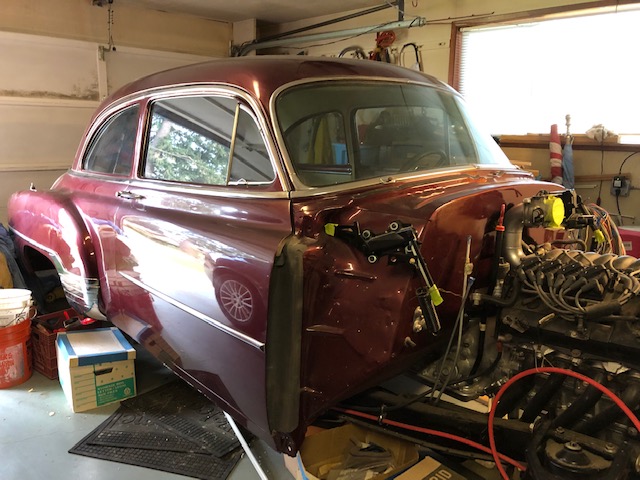 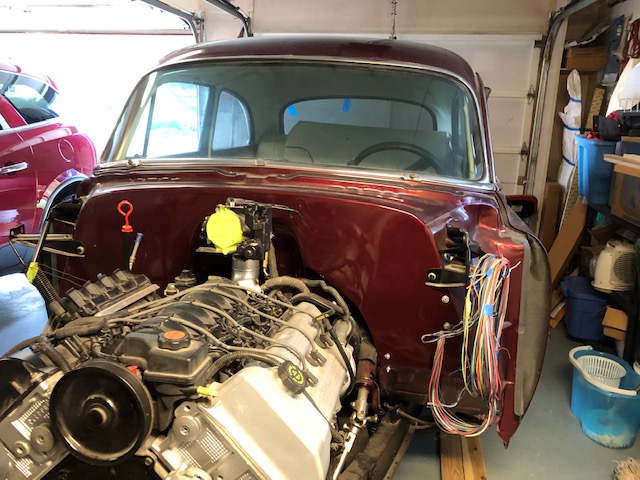 